УТВЕРЖДАЮ :Начальник  МКУ «Управление            образования администрации        Урупского муниципального                 района КЧР»Т.И. Озерная «27»  ноября2017 год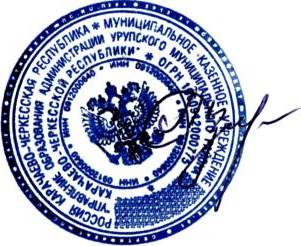 РЕЗУЛЬТАТЫ (РЕЙТИНГ) участников II (муниципального) этапа Всероссийской олимпиады школьников по литературе(учебный предмет)в Карачаево-Черкесской республике в 2017-2018 учебном году в Урупском муниципальном районеПредседатель жюри                                         Т.И. Озерная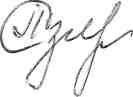 Члены жюри:  Микова И.И. Стригина Л.В. №п\п№п\пФ.И.О. участникаШколаКласс Количество баллов: Количество баллов:Занятое место (рейтинг) Статус (победителя/призера/участника)№п\п№п\пФ.И.О. участникаШколаКлассМаксимально возможноеФактически набранное участникомЗанятое место (рейтинг) Статус (победителя/призера/участника)7 класс7 класс7 класс7 класс7 класс7 класс7 класс7 класс7 класс11Лукьяненко Анастасия ЮрьевнаМКОУ «СОШ №1 село Курджиново»750111участник22Гежина Злата Олеговна МКОУ «Лицей п.Медногорский»750102участник33Литвинцева ЕлизаветаАндреевнаМКОУ «СОШ № 1 ст. Преградная»75083участник44Авалиани Лиана АлександровнаМКОУ «ООШ село Курджиново»75074участник55Джазаева Альбина Борисовна МКОУ « СОШ №2 с. Курджиново»75065участник66Алфимова Полина ИгоревнаМКОУ «ООШ село Бескес»75066участник77Котлярова АнастасияГеннадьевнаМКОУ «СОШ №2 ст. Преградная»75057участник88Ткаченко Алена владимировнаМКОУ «СОШ  аул Кызыл- Уруп»75048участник8 класс8 класс8 класс8 класс8 класс8 класс8 класс8 класс8 класс99Ионова Ангилина Алексеевна МКОУ « СОШ №2 с. Курджиново»850331победитель1010Гузеева Ксения ИгоревнаМКОУ «СОШ №1 село Курджиново»850322призер1111БиджиеваДиалинаАбдуллаховнаМКОУ «СОШ №1 п.Медногорский»850303призер1212Леонова Евгения ВикторовнаМКОУ «ООШ с.Псемён»850264участник1313Мамчуева Сабрина ХусеевнаМКОУ «СОШ №2 ст. Преградная»850245участник1414Нечаев Владимир ВитальевичМКОУ «ООШ село Курджиново»50236участник1515Слизова Виктория СергеевнаМКОУ «СОШ № 1 ст. Преградная»850197участник1616Снимщикова        Кристина         НиколаевнаМКОУ «Лицей п.Медногорский»850158участник9 класс9 класс9 класс9 класс9 класс9 класс9 класс9 класс9 класс1717Зубарь Мария МаксимовнаМКОУ «СОШ №1 село Курджиново»9100521победитель1818Ватолина Милена СергеевнаМКОУ «ООШ село Курджиново»9100432призер1919Дармограева Татьяна АндреевнаМКОУ «СОШ № 1 ст. Преградная»9100403призер2020Чесебиева                 Элина                   АндреевнаМКОУ «Лицей п.Медногорский»9100364участник2121Батчаева Диана ЗауровнаМКОУ «СОШ №2 СТ. Преградная»9100345участник2222Джуккаева Мадина КазбековнаМКОУ «СОШ аул Кызыл- Уруп»9100276участник2323Гусятникова Карина РасуловнаМКОУ « СОШ №2 с. Курджиново»9100197участник2424Зубко Платон СергеевичМКОУ «ООШ  село Бескес»9100118участник10 класс10 класс10 класс10 класс10 класс10 класс10 класс10 класс10 класс25Даниленко Анастасия Денисовна Даниленко Анастасия Денисовна МКОУ « СОШ №2 с. Курджиново»10100521победитель26Алботова                     Фатима                 РуслановнаАлботова                     Фатима                 РуслановнаМКОУ «Лицей п.Медногорский»10100502призер27Деревянкина Мария ЕвгеньевнаДеревянкина Мария ЕвгеньевнаМКОУ «СОШ №1 село Курджиново»10100502призер28Горностаева СветланаЕвгеньевнаГорностаева СветланаЕвгеньевнаМКОУ «СОШ № 1 ст. Преградная»10100353участник29Бережная МарияЮрьевнаБережная МарияЮрьевнаМКОУ «СОШ №2 ст. Преградная»10100314участник11 класс11 класс11 класс11 класс11 класс11 класс11 класс11 класс11 класс3030Лайпанова  Диана АзретовнаМКОУ «СОШ №2 ст. Преградная»11100471участник3131Ворошилова Есения  ФедоровнаМКОУ « СОШ №2 с. Курджиново»11100372участник3232Зубова Валерия ОлеговнаМКОУ «СОШ №1 село Курджиново»11100343участник3333Айтуганова           Вероника                 ДмитриевнаМКОУ «Лицей п.Медногорский»11100154участник